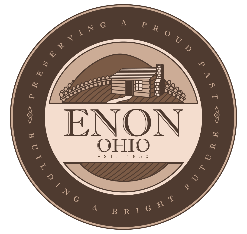 VILLAGE OF ENON, OHIOADMINISTRATIVE OFFICESP. O. BOX 232ENON, OHIO 45323937-864-7870 RESOLUTION NO. 2020-____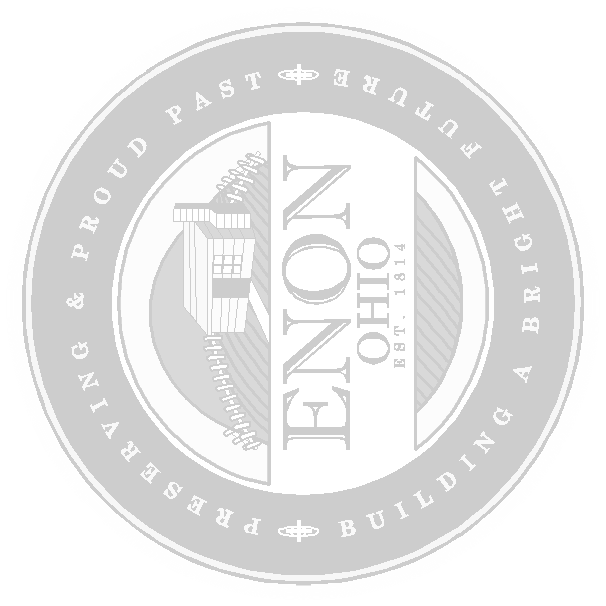 VILLAGE OF ENON RESOLUTION AUTHORIZING PARTICIPATIONIN THE CORONAVIRUS RELIEF FUNDING PROGRAM, FROM THE STATE OF OHIO TO LOCAL GOVERNMENTSWHEREAS, the Coronavirus Aid, Relief, and Economic Security Act, 116 Public Law 136, (the CARES Act) was signed into law by the President of the United States on March 27, 2020; andWHEREAS, the 133rd Ohio General Assembly (hereinafter "General Assembly") established a process for distributing funds provided by the “Coronavirus Aid, Relief, and Economic Security Act” to local government “subdivisions”; andWHEREAS, the General Assembly requires subdivisions receiving funds, to pass a resolution affirming that funds from the County Coronavirus Relief Distribution Fund may be expended only to cover costs of the subdivision consistent with the requirements of section 5001 of the CARES Act as described in 42 U.S.C. 601(d), and any applicable regulations before receiving said funds; andWHEREAS, the Village of Enon, Ohio is requesting its share of funds from the County Coronavirus Relief Distribution Fund.NOW THEREFORE, be it resolved by the Village Council of the Village of Enon, Ohio that the Village of Enon, Ohio affirms that all funds received from the County Coronavirus Relief Distribution Fund be expended only to cover costs of the subdivision consistent with the requirements of section 5001 of the CARES Act as described in 42 U.S.C. 601(d), and any applicable regulations and guidance only to cover expenses that: Are necessary expenditures incurred due to the public health emergency with respect to the Coronavirus Disease 2019 (COVID-19); Were not accounted for in the Village of Enon’s most recently approved budget as of March 27, 2020; and Were incurred during the period that begins on March 1, 2020, and ends on December 30, 2020.FURTHERMORE, be it resolved by the Village Council of the Village of Enon, Ohio that the Village of Enon, Ohio Fiscal Officer take all necessary action to:On or before October 15, 2020, pay any unencumbered balance of money in the Village of Enon’s local coronavirus relief fund to the County Treasurer; On or before December 28, 2020, pay the balance of any money in the Village of Enon, Ohio’s local coronavirus relief fund to the state treasury in the manner prescribed by the Director of the Ohio Office of Budget and Management; and Provide any information related to any payments received under the process established by the General Assembly to the Director of the Ohio Office of Budget and Management as requested. Adopted on: ________________VILLAGE OF ENON__________________________Tim HowardMayor__________________________Paul KavanaghVillage Solicitor__________________________Laura EwingVillage Fiscal Officer